Ensure that you always follow social distancing measures. If you are unsure of any processes, then please ask.Date13/8/20Assessed by:David DriverPosition:Phoenix FC Covid OfficerRA NumberDJD/IL 0001Review Date:13/8/20Who Might be HarmedOfficersPlayersVolunteersCoachesOthersYesYesYesYesYes                       PPE (insert ✓)                       PPE (insert ✓)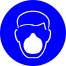 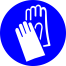 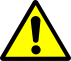 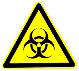                                    ✓                          ✓                          ✓                              ✓Equipment Required (other equipment may need to be added)Sanitising Spray for warm up and match equipmentFirst aid, PPE as per The FA First Aid GuidanceHand sanitisers supplied at the Club ground entrance and exitSoap and sanitisers for the toilets ActivityTask Specific Hazards(s)ProbabilityRatingProbabilitySeverityRatingProbabilitySeverityRatingCommunicationInfection risk of Covid-19C4EXTREMEThe Club will follow all the guidelines issued by the Government, The League and The FA  for the return of football.Everyone – All Players / Coaches / Volunteers / Club Officials, etc will be provided with access and asked to read The FA “Code of Behaviour”.An email will be sent to all Players / Coaches / Volunteers giving instructions / information on the Home Club’s match day procedures and this will be provided to any visiting teams and Match Officials prior to arrival.Coaches/Volunteers/ Players/Match Officials/visiting teams will be reassured and instructed to ensure they wash their hands and comply with social distancing.All visitors are instructed to carry out a self-assessment with regards to COVID-19 symptoms and informed not to come to the stadium, but self-isolate.Anyone who wishes to shield will be permitted to do so.All visitors will be provided with a reminder of the symptoms of COVID-19 and the need to follow Government guidelines.Attendees records to the stadium will be kept for 21 days in line with the Club’s data protection policy and used upon request to comply with the requirements for the NHS Track and Trace. Confirmation will be obtained from visiting teams to confirm they have all contact details for their visiting team.Communication will be sent to all with regards to the stadium controls in place by the Club for attendance at training/matches.No indoor training or matches of any kind can take place until further notice.Club Board / Committee Members responsible for the COVID-19 Policy will observe a number of matches in order to ensure compliance and reminders of compliance is adhered to.D3ModerateActivityTask Specific Hazards(s)ProbabilityRatingProbabilitySeverityRatingProbabilitySeverityRatingAccess ControlInfection risk of Covid-19C4ExtremeManned access control will be managed via the turnstiles for 1st team games. Open gate policy for other games with Sanitiser station at main entrancePPE will be provided if medical assistance is required and social distancing is not possible Hand sanitiser is provided before entering the ground, while inside the ground and exiting the ground.Signage inside the stadium will provide guidance and reminders of social distancing measures.D3ModerateActivityTask Specific Hazards(s)ProbabilityRatingProbabilitySeverityRatingProbabilitySeverityRatingH & S Arrangements and First AidInfection risk of Covid-19C4ExtremeMedical and PPE provision is available at the ground to follow The FA PPE level requirements for First Aid.First Aiders are advised to wash hands after treatment and record name date and treatment provided for NHS track and trace process.Suitable sanitisation process in place for stadium touchpoints.Signage regarding handwashing and social distancing is displayed.Handwash, sanitiser and wipes are available.A quarantine room has been allocated which has direct access to the outdoors and first aid including wipes, gel and sanitiser. Emergency evacuation procedures have been reviewed alongside the fire risk assessment. Quarantine room is clubs Physio Treatment room.D3ModerateActivityTask Specific Hazards(s)ProbabilityRatingProbabilitySeverityRatingProbabilitySeverityRatingBreak times /half timeInfection risk of Covid-19C4ExtremePlayers will be reminded to keep social distancing a priority during any breaks.Players will be asked to bring their own named water bottles, hand sanitiser and sun cream for their training or match session which are to be used during, before and after any break.Volunteers/Staff reminded of social distancing.D3ModerateActivityTask Specific Hazards(s)ProbabilityRatingProbabilitySeverityRatingProbabilitySeverityRatingToiletsInfection risk of Covid-19C4ExtremeToilets will be treated at least every 30 days or as required with sanitising solution that provides up to a 30-day residue to combat COVID-19 and other viruses. Toilets will have a one-way system where possible and a one in one out approach.During pitch opening times, the toilets will be checked hourly for consumables and sanitising wipes as required.D3ModerateActivityTask Specific Hazards(s)ProbabilityRatingProbabilitySeverityRatingProbabilitySeverityRatingSpectator stands and terracing Infection risk of Covid-19C4ExtremeAny spectators with Covid 19 symptoms should stay at home and follow Govt guidelinesAny spectators returning from non Covid 19 approved countries should follow Govt guidelines & isolate for 14 daysAll spectators to follow social distancing guidelines when within groundAll spectators to utilise Sanitisation Station outside of ground before enteringAny spectators showing any signs of Covid 19 will be refused entry to groundNo spectators to use stands as currently used as bench overspills as only 3no people in dug outsD3ModerateActivityTask Specific Hazards(s)ProbabilityRatingProbabilitySeverityRatingProbabilitySeverityRatingCompetitive match play and trainingInfection risk of Covid-19C4ExtremePhoenix Sports FC to be affiliated with County Football Association prior to match play.Safety briefings prior to competitive activities should be provided reminding participants of The FA ‘Code of Behaviour’ and the requirement to social distance during breaks in play.Pre-match handshakes will not happen. Instead players will be asked to hand-sanitise before kick-off.Team talk huddles should not take place. Team talks can take place, as long as social distancing is observed and held outdoors where possible.Warm-ups/cool-downs should always observe social distancing.Coaches, other team staff and substitutes are allowed, but must also always observe social distancing on touchline/dug outs. Social distancing must also be observed during interactions when a substitution is being made; Additional seating will be provided to allow for social distancing. Match preparation meetings by Officials should be held (Official to liaise with Team Managers)Set plays - freekicks: Referees and Coaches should encourage players to get on with the game and not unnecessarily prolong set play set-up, such as defensive walls.Set plays - corners should also be taken promptly to limit prolonged close marking and goal posts should be wiped down before matches, after matches and at half time.Goal celebrations should be avoided.Interactions with Referees and Assistants Referees should only happen with players observing social distancing.Footballs should not be handled unless for throw-ins and if the ball goes outside of the pitch confines then it should be sanitised before-entering play and alternative sanitised ball used to help the game flow. Use of foot instead of hands where possible.Goalkeepers to disinfect their gloves regularly.Technical Area will have additional seating provided to allow for social distancing to take place.D3ModerateActivityTask Specific Hazards(s)ProbabilitySeverityRatingProbabilitySeverityRatingProbabilitySeverityRatingChanging rooms / showersInfection risk of Covid-19C4ExtremeChanging rooms will be used for matches where required to do so by the League. However, all team and Officials will be asked to attend the match already changed. Changing rooms are limited to 8 people at a time t maintain social distancing.Showers are NOT to be usedAll players/Coaches/ Match Officials are requested to shower at home after matches.Where changing rooms are to be used then they will be treated at least every 30 days or as required with sanitising solution that provides up to a 30-day residue to combat COVID-19 and other viruses. (Appendix A to Stage 1 RAMS document)Changing room windows will be open to allow for ventilation.Only authorised personnel to access changing rooms and each will be clearly marked with the maximum number of individuals permitted access and this communicated to all teams and Officials.Changing rooms only used for changing and no other purpose.Officials to change in Board room maintaining social distancingActivityTask Specific Hazards(s)ProbabilitySeverityRatingProbabilitySeverityRatingProbabilitySeverityRatingTravelling, car parking and external areas outside the football groundInfection risk of Covid-19C4ExtremeAll participants will be reminded of the need to comply with the latest Government legislation for travelling to and from matches.Users of Local Authority car parks and the park area are reminded to maintain social distancing and follow Government guidelines.Club will not authorise the sharing of vehicles unless family members but will advise participants of the importance of vehicle hygiene, personal hygiene, ventilation and face masks should a situation arise where it may occur.D3ModerateActivityTask Specific Hazards(s)ProbabilitySeverityRatingProbabilitySeverityRatingProbabilitySeverityRatingStorerooms and Club HouseInfection risk of Covid 19C4ExtremeClub house is covered by all with separate RAMS carried out for the club house reopening. D3ModerateRISK MATRIXRISK MATRIXSeveritySeveritySeveritySeveritySeverityRISK MATRIXRISK MATRIX1: Insignificant2: Minor3: Moderate4: Major5: CatastrophicLikelihoodA: CERTAIN(> 90%)ModerateHighEXTREMEEXTREMEEXTREMELikelihoodB: LIKELY(50 to 90%)ModerateModerateHighEXTREMEEXTREMELikelihoodC: POSSIBLE(20 to 49%)LowModerateHighEXTREMEEXTREMELikelihoodD: UNLIKELY(5 to 19%)LowLowModerateHighEXTREMELikelihoodE: RARE(<5%)LowLowModerateModerateHigh